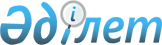 Об образовании избирательных участков на территории Сарыкольского района
					
			Утративший силу
			
			
		
					Решение акима Сарыкольского района Костанайской области от 26 марта 2014 года № 4. Зарегистрировано Департаментом юстиции Костанайской области 31 марта 2014 года № 4531. Утратило силу решением акима Сарыкольского района Костанайской области от 16 ноября 2018 года № 13
      Сноска. Утратило силу решением акима Сарыкольского района Костанайской области от 16.11.2018 № 13 (вводится в действие по истечении десяти календарных дней после дня его первого официального опубликования).
      В соответствии со статьей 23 Конституционного Закона Республики Казахстан от 28 сентября 1995 года "О выборах в Республике Казахстан", статьей 33 Закона Республики Казахстан от 23 января 2001 года "О местном государственном управлении и самоуправлении в Республике Казахстан", по согласованию с районной избирательной комиссией РЕШИЛ:
      1. Образовать избирательные участки на территории Сарыкольского района согласно приложению.
      2. Признать утратившими силу:
      1) решение акима района от 16 ноября 2011 года № 7 "Об образовании избирательных участков на территории Сарыкольского района" (зарегистрировано в Реестре государственной регистрации нормативных правовых актов за № 9-17-125, опубликовано 17 ноября 2011 года в газете "Сарыкөл");
      2) решение акима района от 3 февраля 2014 года № 1 "О внесении изменений в решение акима от 16 ноября 2011 года № 7 "Об образовании избирательных участков на территории Сарыкольского района" (зарегистрировано в Реестре государственной регистрации нормативных правовых актов за № 4468, опубликовано 20 марта 2014 года в газете "Пресс-Экспресс").
      3. Контроль за исполнением настоящего решения возложить на руководителя государственного учреждения "Аппарат акима Сарыкольского района".
      4. Настоящее решение вводится в действие после дня его первого официального опубликования.
      СОГЛАСОВАНО:
      Председатель Сарыкольской районной

      территориальной комиссии

      ________________ Г. Аскаров

 Избирательные участки на территории Сарыкольского района
      Сноска. Приложение с изменениями, внесенными решением акима Сарыкольского района Костанайской области от 04.04.2016 № 2 (вводится в действие по истечении десяти календарных дней после дня его первого официального опубликования); от 05.02.2018 № 4 (вводится в действие по истечении десяти календарных дней после дня его первого официального опубликования).

      Избирательный участок № 667

      В границах поселка Сарыколь: улицы Павших Борцов четная сторона 2-78, Абая нечетная сторона 1-69, четная сторона 2-66, Тәуелсіздік нечетная сторона 1-41, четная сторона 2-50, Пушкина нечетная сторона 1-39, четная сторона 2-24, Набережная нечетная сторона 1-23, четная сторона 2-28, Озерная нечетная сторона 1-19, четная сторона 2-26, Советская четная сторона 28-58, Первомайская нечетная сторона 27-51, четная сторона 42-60, Миронова нечетная сторона № 35-59, четная сторона 12-52, Джамбула нечетная сторона 1-47, четная сторона 2-50, Комарова нечетная сторона 1-27, четная сторона 2-26, Амангельды нечетная сторона 7-25, четная сторона 8-20.

      Избирательный участок № 668

      В границах поселка Сарыколь: улицы Павших-Борцов нечетная сторона 61-101, Комсомольская нечетная сторона 63, 69, 71, 75-79, 85-93, четная сторона 54-90, Мира нечетная сторона 1, 5-29, четная сторона 2-48, Чапаева нечетная сторона 29-59, четная сторона 24-54, Толстого нечетная сторона 19-73, четная сторона 24-46, Больничная нечетная сторона 1-7, четная сторона 2-6, Лесная нечетная сторона 1-15, четная сторона 2-16, Советская четная сторона 2, 6-26, нечетная сторона 1-7, Мендеке Батыра нечетная сторона 1, 5-43, четная сторона 2-38, Партизанская нечетная сторона 1-19, четная сторона 2-24, Медицинская нечетная сторона 1-9, четная сторона 2-12, Айтбай батыр нечетная сторона 3-21, четная сторона 2-18, Тәтіқара жырау нечетная сторона 1-29, четная сторона 2-34, Баумана нечетная сторона 1-21, четная сторона 2-22, Алибек-Батыра четная сторона 2-42.

      Избирательный участок № 669

      В границах поселка Сарыколь: улицы Павших Борцов четная сторона 80-136, Абая нечетная сторона 71-129, четная сторона 68-120, Тәуелсіздік нечетная сторона 43-97, четная сторона 52-104, Пушкина нечетная сторона 41-81, 67-83, Советская нечетная сторона 9-41, Беды нечетная сторона 1-41, четная сторона 2-48, Мендеке Батыра нечетная сторона 37-77, четная сторона 34-76, Партизанская нечетная сторона 21-35, четная сторона 26-56, Айтбай батыр нечетная сторона 23-53, четная сторона 24-48, Тәтіқара жырау нечетная сторона 31-47, четная сторона 36-64, Алибек Батыра четная сторона 44-66.

      Избирательный участок № 670

      В границах поселка Сарыколь: улицы Пушкина четная сторона 26-88, Набережная нечетная сторона 25-91, четная сторона 30-102, Озерная нечетная сторона 21-85, четная сторона 28-82, Миронова нечетная сторона 61-73, Первомайская нечетная сторона 53-69, четная сторона 62-80, Советская нечетная сторона 43-67, четная сторона 60-74, Беды нечетная сторона 43-51, четная сторона 52-70, Мендеке Батыра нечетная сторона 81-89, четная сторона 78-86, Партизанская нечетная сторона 7-49, четная сторона 58-72, Айтбай батыр нечетная сторона 55-69, четная сторона 50-64, Тәтіқара жырау нечетная сторона 49-63, четная сторона 66-80, Алибек Батыра четная сторона 68-80.

      Избирательный участок № 671

      В границах поселка Сарыколь: улицы Абая нечетная сторона 131-207, Павших Борцов нечетная сторона 105-221, четная сторона 138-226, Комсомольская нечетная сторона 95-155, четная сторона 92-164, Мира нечетная сторона 31-53, четная сторона 50-70, Чапаева нечетная сторона 61-67, четная сторона 56-70, Алибек Батыра нечетная сторона 1-39, Орджоникидзе нечетная сторона 1-21, четная сторона 2-16, Астана нечетная сторона 1-11, четная сторона 2-28, Чехова нечетная сторона 1-15, четная сторона 2-12, Шевченко нечетная сторона 1-17, четная сторона 2-14, Октябрьская нечетная сторона 1-11, четная сторона 2-18, Садовая нечетная сторона 1-5, четная сторона 2-10, Дорожная нечетная сторона 1-5, четная сторона 2-8, Матросова нечетная сторона 1-19, четная сторона 2-22, Маметовой нечетная сторона 1-3, четная сторона 2, 4, Горького нечетная сторона 1, 3, четная сторона 4, 6.

      Избирательный участок № 672

      В границах поселка Сарыколь: улицы Абая четная сторона 122-220, Тәуелсіздік нечетная сторона 97-147, четная сторона 106-126, Пушкина нечетная сторона 83-117, четная сторона 90-116, Набережная нечетная сторона 93-131, четная сторона 104-154, Озерная нечетная сторона 87-105, четная сторона 84-108, Алибек Батыра нечетная сторона 47-67, Орджоникидзе нечетная сторона 23-49, четная сторона 18-46, Астана нечетная сторона 13-33, четная сторона 30-66, Чехова нечетная сторона 17-33, четная сторона 14-36, Шевченко нечетная сторона 19-49, четная сторона 16-38, Октябрьская нечетная сторона 13-38, Садовая четная сторона 12-18, Алтынсарина нечетная сторона 1-15, четная сторона 32-40.
      Избирательный участок № 673
      В границах поселка Сарыколь: улицы Ульянова нечетная сторона 1-23, четная сторона 2-26, Строительная нечетная сторона 1-19, Молодежная нечетная сторона 1-17, четная сторона 2-14, Дзержинского четная сторона 2-12, Ватутина нечетная сторона 1-5, четная сторона 2-10, Степная нечетная сторона 3-11, четная сторона 2-10, Целинная нечетная сторона 1-11, четная сторона 2-14, Фрунзе нечетная сторона 1-19.
      Избирательный участок № 674
      В границах поселка Сарыколь: улицы Привокзальная нечетная сторона 1-13, четная сторона 2-16, Пономарева нечетная сторона 1-29, четная сторона 2-74, Панкратова нечетная сторона 1-21, четная сторона 2-32, Станционная четная сторона 2-6, Школьная нечетная сторона 1-5, четная сторона 2-8, Рабочая нечетная сторона 1, 3, четная сторона 2, 4, Интернациональная нечетная сторона 1-5, четная сторона 2-8, Жукова нечетная сторона 1-19, четная сторона 2-14, Чкалова нечетная сторона 1-25, четная сторона 2-24, Железнодорожная нечетная сторона 1-5, четная сторона 2-22, лесопитомник 2, 4.
      Избирательный участок № 675
      В границах поселка Сарыколь: улицы Павших Борцов нечетная сторона 1-59, Комсомольская нечетная сторона 1-11, 17-25, 31-61, четная сторона 2-52, Омарова нечетная сторона 1-15, четная сторона 2-18, Чапаева нечетная сторона 1-5, 17-27, четная сторона 2-8, 14-22, Олимпийская нечетная сторона 1-9, четная сторона 2-10, Толстого нечетная сторона 1-17, четная сторона 2-22, Первомайская нечетная сторона 1-27, четная сторона 2-38, Миронова нечетная сторона 1-33, четная сторона 2-10, Амангельды нечетная сторона 1-5, четная сторона 2-6, Шолохова нечетная сторона 1-5, четная сторона 2-6, 60 лет СССР нечетная сторона 1-25, четная сторона 2-24, Мусрепова нечетная сторона 1-13, четная сторона 2-14, Совхозная нечетная сторона 1-17, четная сторона 2-20, Ч. Валиханова нечетная сторона 1-13, четная сторона 2-14, З. Космодемьянской нечетная сторона 1-17, четная сторона 2-18, Свободы нечетная сторона 1-25, четная сторона 2-24, Гагарина нечетная сторона 3-21, четная сторона 2-26.
      Избирательный участок № 676
      В границах: село Новобарвиновка.
      Избирательный участок № 677
      В границах: село Веселый Подол.
      Избирательный участок № 678
      В границах: село Ананьевка.
      Избирательный участок № 679
      В границах: село Златоуст.
      Избирательный участок № 680
      В границах: село Кунтимес.
      Избирательный участок № 681
      В границах: село Новое.
      Избирательный участок № 682
      В границах: село Караоба.
      Избирательный участок № 683
      В границах: село Комсомольское.
      Избирательный участок № 684
      В границах: село Чапаевка.
      Избирательный участок № 685
      В границах: село Косколь
      Избирательный участок № 686
      В границах: село Ленинское.
      Избирательный участок № 687
      В границах: село Ленинградское.
      Избирательный участок № 688
      В границах: село Вишневка.
      Избирательный участок № 689
      В границах: село Карашилик.
      Избирательный участок № 690
      В границах: село Большие Дубравы
      Избирательный участок № 691
      В границах: село Урожайное.
      Избирательный участок № 692
      исключен - решением акима Сарыкольского района Костанайской области от 05.02.2018 №4 (вводится в действие по истечении десяти календарных дней после дня его первого официального опубликования).


      Избирательный участок № 693
      В границах: село Маяк.
      Избирательный участок № 694
      В границах: село Барвиновка.
      Избирательный участок № 695
      В границах: село Севастополь.
      Избирательный участок № 696
      В границах: село Дубинка.
      Избирательный участок № 697
      В границах: село Крыловка.
      Избирательный участок № 698
      В границах: село Сорочинка.
      Избирательный участок № 699
      В границах: село Мелитополь.
      Избирательный участок № 700
      В границах: село Островное.
      Избирательный участок № 701
      В границах: село Тагильское.
      Избирательный участок № 702
      исключен - решением акима Сарыкольского района Костанайской области от 05.02.2018 №4 (вводится в действие по истечении десяти календарных дней после дня его первого официального опубликования).


      Избирательный участок № 703
      В границах: село Соналы.
      Избирательный участок № 704
      В границах: село Ермаковка.
      Избирательный участок № 705
      В границах: село Тимирязевка.
      Избирательный участок № 706
      исключен - решением акима Сарыкольского района Костанайской области от 05.02.2018 №4 (вводится в действие по истечении десяти календарных дней после дня его первого официального опубликования).


      Избирательный участок № 707
      исключен - решением акима Сарыкольского района Костанайской области от 05.02.2018 №4 (вводится в действие по истечении десяти календарных дней после дня его первого официального опубликования).


					© 2012. РГП на ПХВ «Институт законодательства и правовой информации Республики Казахстан» Министерства юстиции Республики Казахстан
				
Э. Кузенбаев
Приложение
к решению акима
от 26 марта 2014 года
№ 4